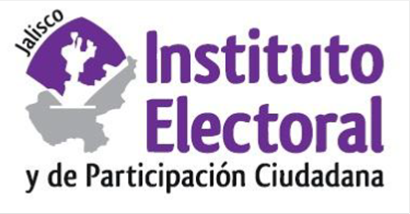 Primera sesión extraordinaria de la Comisión de Adquisiciones y Enajenaciones Fecha: Jueves 12 de diciembre de 2019Hora: 12:00 horasLugar: Salón del Pleno del Consejo GeneralOrden del día:Presentación y, en su caso, aprobación del orden del día.Apertura de sobres, evaluación de las propuestas presentadas y adjudicación del contrato para la adquisición del servicio de impresión, encartado y distribución de un dossier informativo sobre los mecanismos de participación ciudadana o, en su defecto, la emisión del acuerdo mediante el cual se declare desierto el procedimiento de licitación pública local IEPC-L-02/2019 y, se apruebe una segunda convocatoria. 